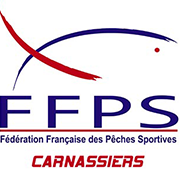 Championnat de France de pêche en float-tube – INSCRIPTION à une épreuve régionaleNom de l’épreuve : LAC D’ENTRESSEN                               Zone de compétition OCCITANIEDate : samedi 13 Juillet 2019Nombre maximum de compétiteurs : 40Personne responsable de la date et coordonnées (téléphone + mail) : MARMIER FRANCK 06 13 58 41 61 MAIL : franck.marnier@neuf.frClub (ou entité) organisateur : TEAM-CARNA 30Prix d’inscription (de 0 à 30 € maximum): 30 € / Repas compris GRATUIT POUR LES ENFANTS ET LES FEMMES.Date limite des inscriptions : 6 juillet 2019Ordre de paiement AAPPMA D ENTRESSENAdresse d’envoi de la fiche d’inscription : MARMIER FRANCK 1 RUE DU REMOULAIRE 13300 SALON DE PROVENCEJe soussigné                                   reconnait avoir lu et accepté le règlement et format du championnat de France de pêche en float-tube. Je m’engage à le respecter et à accepter les décisions d’arbitrage. J’autorise la FFPS/Carnassiers à utiliser mon image (photographies, vidéos…) pour sa communication, sa page facebook, son site internet…Fait à                                   . Le                                     ..                               Signature du compétiteurAutorisation parentale de participation à une épreuve du championnat de France de pêche en float-tube.  Je soussigné monsieur/ madame * .................................................................…, parent(s) de …………………………………………………………………………………………………………………….. (nom du compétiteur mineur), autorise mon fils/ma fille * à participer à l’épreuve du championnat de France de pêche en float-tube qui se déroulera le ………………………………………………. 2019 à ………………………………………. (lieu de la compétition).   J’ai pris connaissance du règlement et du format du championnat de France de pêche en float-tube et accepte que mon enfant participe à cette épreuve.   Le float-tube, le gilet de sauvetage et tous les équipements de mon enfant respectent les normes en vigueur et les règles de sécurités demandées sur le championnat.  Par cette inscription j’autorise la FFPS/Carnassiers à utiliser l’image de mon enfant (photographies, vidéos, communications) sur les sites internet, réseaux sociaux, revues, etc…   Fait à ……………………………………….., le ……………………………………. 2019Signature des parents* Rayer les mentions inutilesRenseignements sur le compétiteurRenseignements sur le compétiteurNom du compétiteurN° de licenceTéléphoneMailClub affilié au GN CarnassiersSponsorsPrix de l’épreuveTOTALInscription          30   €30    €Repas vendredi soir 10 euros  Repas samedi soir 10 euros  TOTAL                            €